Table 9.4.3.2 Assessable development - Site earthworksPerformance outcomeExamples that achieve aspects of the Performance OutcomeE ComplianceYesNo See PO or NAJustification for complianceConstruction managementConstruction managementPO1All works on-site are managed to:minimise as far as practicable, impacts on adjoining or adjacent premises and the streetscape in regards to erosion and sedimentation, dust, noise, safety and light; minimise as far as practicable, impacts on the natural environment;ensure stormwater discharge is managed in a manner that does not cause nuisance or annoyance to any person or premises;avoid adverse impacts on street trees and their critical root zone.E1.1Works incorporate temporary stormwater runoff, erosion and sediment controls and trash traps designed in accordance with the Urban Stormwater Quality Planning Guidelines, Planning Scheme Policy - Stormwater management and Planning scheme policy - Integrated design including but not limited to the following: stormwater is not discharged to adjacent properties in a manner that differs significantly from pre-existing conditions;stormwater discharged to adjoining and downstream properties does not cause scour and erosion;stormwater discharge rates do not exceed pre-existing conditions;the 10% AEP storm event is the minimum design storm for all temporary diversion drains;the 50% AEP storm event is the minimum design storm for all silt barriers and sedimentation basins. PO1All works on-site are managed to:minimise as far as practicable, impacts on adjoining or adjacent premises and the streetscape in regards to erosion and sedimentation, dust, noise, safety and light; minimise as far as practicable, impacts on the natural environment;ensure stormwater discharge is managed in a manner that does not cause nuisance or annoyance to any person or premises;avoid adverse impacts on street trees and their critical root zone.E1.2Stormwater runoff, erosion and sediment controls are constructed prior to commencement of any clearing or earthworks and are maintained and adjusted as necessary at all times to ensure their ongoing effectiveness. PO1All works on-site are managed to:minimise as far as practicable, impacts on adjoining or adjacent premises and the streetscape in regards to erosion and sedimentation, dust, noise, safety and light; minimise as far as practicable, impacts on the natural environment;ensure stormwater discharge is managed in a manner that does not cause nuisance or annoyance to any person or premises;avoid adverse impacts on street trees and their critical root zone.E1.3The completed earthworks area is stabilised using turf, established grass seeding, mulch or sprayed stabilisation techniques to control erosion and sediment and dust from leaving the property. PO1All works on-site are managed to:minimise as far as practicable, impacts on adjoining or adjacent premises and the streetscape in regards to erosion and sedimentation, dust, noise, safety and light; minimise as far as practicable, impacts on the natural environment;ensure stormwater discharge is managed in a manner that does not cause nuisance or annoyance to any person or premises;avoid adverse impacts on street trees and their critical root zone.E1.4Where works are proposed in proximity to an existing street tree, an inspection and a root management plan is undertaken by a qualified arborist which demonstrates and ensures that no permanent damage is caused to the tree. PO2Dust suppression measures are implemented during soil disturbances and construction works to protect nearby premises from unreasonable dust impacts. E2No dust emissions extend beyond the boundaries of the site during soil disturbances and construction works.PO3The clearing of vegetation on-site:is limited to the area of infrastructure works, buildings areas and other necessary areas for the works;includes the removal of declared weeds and other materials which are detrimental to the intended use of the land;is disposed of in a manner which minimises nuisance and annoyance to existing premises.E3.1All native vegetation to be retained on-site is temporarily fenced or protected prior to and during development works.PO3The clearing of vegetation on-site:is limited to the area of infrastructure works, buildings areas and other necessary areas for the works;includes the removal of declared weeds and other materials which are detrimental to the intended use of the land;is disposed of in a manner which minimises nuisance and annoyance to existing premises.E3.2Disposal of materials is managed in one or more of the following ways:all cleared vegetation, declared weeds, stumps, rubbish, car bodies, scrap metal and the like are removed and disposed of in a Council land fill facility; or all native vegetation with a diameter below 400mm is to be chipped and stored on-site.PO4Earthworks are to be undertaken to ensure that soil disturbances are staged into manageable areas of not greater than 3.5 hectares. No example provided.PO5All works on-site and the transportation of material to and from the site are managed to not negatively impact the existing road network, the amenity of the surrounding area or the streetscape. E5.1Construction traffic including contractor car parking is controlled in accordance with a traffic management plan, prepared in accordance with the Manual of Uniform Traffic Control Devices (MUTCD) to ensure all traffic movements to and from the site are safe. PO5All works on-site and the transportation of material to and from the site are managed to not negatively impact the existing road network, the amenity of the surrounding area or the streetscape. E5.2All contractor car parking is either provided on the development site, or on an alternative site in the general locality which has been set aside for car parking.  Contractors vehicles are generally not to be parked in existing roads. PO5All works on-site and the transportation of material to and from the site are managed to not negatively impact the existing road network, the amenity of the surrounding area or the streetscape. E5.3Any material dropped, deposited or spilled on the road(s) as a result of construction processes associated with the site are to be cleaned at all times. EarthworksEarthworksPO6On-site earthworks are designed to consider:the natural topographical features of the site;short and long-term slope stability;soft or compressible foundation soils;reactive soils;low density or potentially collapsing soils;existing fill and soil contamination that may exist on-site;the stability and maintenance of steep rock slopes and batters;the visual impact of the excavation (cut) and fill and impacts on the amenity of adjoining lots (e.g. residential).special requirement for dams.E6.1All cut and fill batters are provided with appropriate scour, erosion protection and run-off control measures including catch drains at the top of batters and lined batter drains as necessary. PO6On-site earthworks are designed to consider:the natural topographical features of the site;short and long-term slope stability;soft or compressible foundation soils;reactive soils;low density or potentially collapsing soils;existing fill and soil contamination that may exist on-site;the stability and maintenance of steep rock slopes and batters;the visual impact of the excavation (cut) and fill and impacts on the amenity of adjoining lots (e.g. residential).special requirement for dams.E6.2Stabilisation measures are provided, as necessary, to ensure long-term stability and low maintenance of steep rock slopes and batters. PO6On-site earthworks are designed to consider:the natural topographical features of the site;short and long-term slope stability;soft or compressible foundation soils;reactive soils;low density or potentially collapsing soils;existing fill and soil contamination that may exist on-site;the stability and maintenance of steep rock slopes and batters;the visual impact of the excavation (cut) and fill and impacts on the amenity of adjoining lots (e.g. residential).special requirement for dams.E6.3Inspection and certification of steep rock slopes and batters is required by a suitably qualified and experienced RPEQ.PO6On-site earthworks are designed to consider:the natural topographical features of the site;short and long-term slope stability;soft or compressible foundation soils;reactive soils;low density or potentially collapsing soils;existing fill and soil contamination that may exist on-site;the stability and maintenance of steep rock slopes and batters;the visual impact of the excavation (cut) and fill and impacts on the amenity of adjoining lots (e.g. residential).special requirement for dams.E6.4All filling or excavation is contained on-site.PO6On-site earthworks are designed to consider:the natural topographical features of the site;short and long-term slope stability;soft or compressible foundation soils;reactive soils;low density or potentially collapsing soils;existing fill and soil contamination that may exist on-site;the stability and maintenance of steep rock slopes and batters;the visual impact of the excavation (cut) and fill and impacts on the amenity of adjoining lots (e.g. residential).special requirement for dams.E6.5All filling or excavation is free draining.PO6On-site earthworks are designed to consider:the natural topographical features of the site;short and long-term slope stability;soft or compressible foundation soils;reactive soils;low density or potentially collapsing soils;existing fill and soil contamination that may exist on-site;the stability and maintenance of steep rock slopes and batters;the visual impact of the excavation (cut) and fill and impacts on the amenity of adjoining lots (e.g. residential).special requirement for dams.E6.6All fill placed on-site is:limited to that required for the necessary approved use;clean and uncontaminated (i.e. no building waste, concrete, green waste or contaminated material etc. is used as fill).PO6On-site earthworks are designed to consider:the natural topographical features of the site;short and long-term slope stability;soft or compressible foundation soils;reactive soils;low density or potentially collapsing soils;existing fill and soil contamination that may exist on-site;the stability and maintenance of steep rock slopes and batters;the visual impact of the excavation (cut) and fill and impacts on the amenity of adjoining lots (e.g. residential).special requirement for dams.E6.7The site is prepared and the fill placed on-site in accordance with AS3798.PO6On-site earthworks are designed to consider:the natural topographical features of the site;short and long-term slope stability;soft or compressible foundation soils;reactive soils;low density or potentially collapsing soils;existing fill and soil contamination that may exist on-site;the stability and maintenance of steep rock slopes and batters;the visual impact of the excavation (cut) and fill and impacts on the amenity of adjoining lots (e.g. residential).special requirement for dams.E6.8Stormwater discharge from dams and other water impoundments on the development site is undertaken in a manner that does not:concentrate the flow onto adjacent land; orcause scour and erosion on adjacent land; orincrease the flows rates of stormwater over the affected section of the adjacent land above the pre-existing situation; orcause nuisance or annoyance to any person or premises.PO6On-site earthworks are designed to consider:the natural topographical features of the site;short and long-term slope stability;soft or compressible foundation soils;reactive soils;low density or potentially collapsing soils;existing fill and soil contamination that may exist on-site;the stability and maintenance of steep rock slopes and batters;the visual impact of the excavation (cut) and fill and impacts on the amenity of adjoining lots (e.g. residential).special requirement for dams.E6.9A preliminary geotechnical assessment of the suitability of the dam site in terms of soil and slope stability has been carried out by an appropriately experienced and quality geotechnical engineer to confirm the dam site is stable. PO6On-site earthworks are designed to consider:the natural topographical features of the site;short and long-term slope stability;soft or compressible foundation soils;reactive soils;low density or potentially collapsing soils;existing fill and soil contamination that may exist on-site;the stability and maintenance of steep rock slopes and batters;the visual impact of the excavation (cut) and fill and impacts on the amenity of adjoining lots (e.g. residential).special requirement for dams.E6.10All fill (including the embankment) for dams is setback a minimum of 10 metres from any property boundary.PO6On-site earthworks are designed to consider:the natural topographical features of the site;short and long-term slope stability;soft or compressible foundation soils;reactive soils;low density or potentially collapsing soils;existing fill and soil contamination that may exist on-site;the stability and maintenance of steep rock slopes and batters;the visual impact of the excavation (cut) and fill and impacts on the amenity of adjoining lots (e.g. residential).special requirement for dams.E6.11The dam embankment is designed by a suitably qualified and experienced RPEQ.PO6On-site earthworks are designed to consider:the natural topographical features of the site;short and long-term slope stability;soft or compressible foundation soils;reactive soils;low density or potentially collapsing soils;existing fill and soil contamination that may exist on-site;the stability and maintenance of steep rock slopes and batters;the visual impact of the excavation (cut) and fill and impacts on the amenity of adjoining lots (e.g. residential).special requirement for dams.E6.12The dam embankment is constructed with a clay core and cut-off trench to prevent seepage through the embankment.PO6On-site earthworks are designed to consider:the natural topographical features of the site;short and long-term slope stability;soft or compressible foundation soils;reactive soils;low density or potentially collapsing soils;existing fill and soil contamination that may exist on-site;the stability and maintenance of steep rock slopes and batters;the visual impact of the excavation (cut) and fill and impacts on the amenity of adjoining lots (e.g. residential).special requirement for dams.E6.13The top water surface in the dam is setback a minimum 10 metres from any property boundary.PO6On-site earthworks are designed to consider:the natural topographical features of the site;short and long-term slope stability;soft or compressible foundation soils;reactive soils;low density or potentially collapsing soils;existing fill and soil contamination that may exist on-site;the stability and maintenance of steep rock slopes and batters;the visual impact of the excavation (cut) and fill and impacts on the amenity of adjoining lots (e.g. residential).special requirement for dams.E6.14The crest width of the dam embankment is not less than 2.5 metres.PO6On-site earthworks are designed to consider:the natural topographical features of the site;short and long-term slope stability;soft or compressible foundation soils;reactive soils;low density or potentially collapsing soils;existing fill and soil contamination that may exist on-site;the stability and maintenance of steep rock slopes and batters;the visual impact of the excavation (cut) and fill and impacts on the amenity of adjoining lots (e.g. residential).special requirement for dams.E6.15Dams have a spillway bypass with sufficient flow capacity to prevent floodwater overtopping the dam embankment.PO6On-site earthworks are designed to consider:the natural topographical features of the site;short and long-term slope stability;soft or compressible foundation soils;reactive soils;low density or potentially collapsing soils;existing fill and soil contamination that may exist on-site;the stability and maintenance of steep rock slopes and batters;the visual impact of the excavation (cut) and fill and impacts on the amenity of adjoining lots (e.g. residential).special requirement for dams.E6.16Dam spillways have surface protection to prevent erosion and scour during all flood events.PO7Filling or excavation is undertaken in a manner that:does not adversely impact on Council or public sector entity maintained infrastructure or any drainage feature on, or adjacent to the site; does not preclude reasonable access to Council or public sector entity maintained infrastructure or any drainage feature on, or adjacent to the site for monitoring, maintenance or replacement purposes. E7.1No filling or excavation is undertaken in an easement issued in favour of Council or a public sector entity.PO7Filling or excavation is undertaken in a manner that:does not adversely impact on Council or public sector entity maintained infrastructure or any drainage feature on, or adjacent to the site; does not preclude reasonable access to Council or public sector entity maintained infrastructure or any drainage feature on, or adjacent to the site for monitoring, maintenance or replacement purposes. E7.2Filling or excavation that would result in any of the following are not carried out on-site:a reduction in cover over any Council or public sector entity infrastructure service to less than 600mm;an increase in finished surface grade over, or within 1.5m on each side of, the Council or public sector entity infrastructure above that which existed prior to the filling or excavation works being undertaken. PO8Filling or excavation does not result in:adverse impacts on the hydrological and hydraulic capacity of the waterway or floodway;increased flood inundation outside the site;any reduction in the flood storage capacity in the flood way; andany clearing of native vegetation.No example provided.PO9Filling and excavation does not result in land instability.E9.1Where the earthworks is associated with a dam or on-site water impoundment (other than swimming pools), batter slopes are no steeper than the following: outer slope of dam wall – 1 vertical to 2 horizontal;all internal slopes – 1 vertical to 4 horizontal.PO9Filling and excavation does not result in land instability.E9.2Cut and fill batters, (other than batters to dams and water impoundments), have a finished slope no steeper than the following:any cut batter is no steeper than:for sand – 2 horizontal to 1 vertical;for silt – 4 horizontal to 1 vertical;for firm clay – 1 horizontal to 1 vertical;for soft clay – 3 horizontal to 2 vertical;any fill batter, (other than a compacted fill batter), is no steeper than 4 horizontal to 1 vertical;any compacted fill batter is no stepper than:for sand – 5 horizontal to 2 vertical;for silt – 4 horizontal to 1 vertical;for firm clay – 2 horizontal to 1 vertical.PO10Embankments are stepped, terraced and landscaped to not adversely impact on the visual amenity of the surrounding area.E10.1Any retaining walls or embankments are setback at least the equivalent height of the wall or embankment from any boundary of the site. PO10Embankments are stepped, terraced and landscaped to not adversely impact on the visual amenity of the surrounding area.E10.2Any embankments more than 1.5 metres in height are stepped, terraced and landscaped.Figure - Embankment 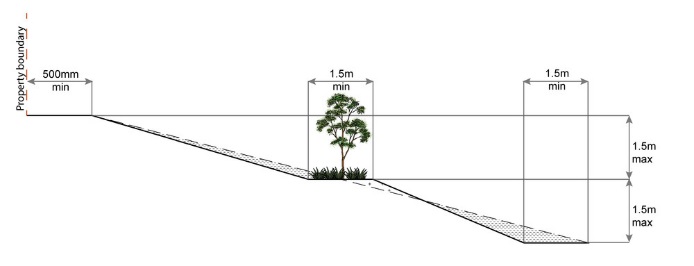  Values and constraints criteria Values and constraints criteria Values and constraints criteria Values and constraints criteriaAcid sulfate soils - (refer Overlay map - Acid sulfate soils to determine if the following assessment criteria apply)Acid sulfate soils - (refer Overlay map - Acid sulfate soils to determine if the following assessment criteria apply)Acid sulfate soils - (refer Overlay map - Acid sulfate soils to determine if the following assessment criteria apply)Acid sulfate soils - (refer Overlay map - Acid sulfate soils to determine if the following assessment criteria apply)PO11Development avoids disturbing acid sulfate soils. Where development disturbs acid sulfate soils, development:is managed to avoid or minimise the release of surface or groundwater flows containing acid and metal contaminants into the environment; protects the environmental and ecological values and health of receiving waters;protects buildings and infrastructure from the effects of acid sulfate soils.E11Development does not involve:excavation or otherwise removing of more than 100m3 of soil or sediment where below than 5m Australian Height datum AHD; or filling of land of more than 500m3 of material with an average depth of 0.5m or greater where below the 5m Australian Height datum AHD. Environmental areas (refer Overlay map - Environmental areas to determine if the following assessment criteria apply)Environmental areas (refer Overlay map - Environmental areas to determine if the following assessment criteria apply)Environmental areas (refer Overlay map - Environmental areas to determine if the following assessment criteria apply)Environmental areas (refer Overlay map - Environmental areas to determine if the following assessment criteria apply)Vegetation clearing, ecological value and connectivityVegetation clearing, ecological value and connectivityPO12Development avoids locating in a High Value Area or a Value Offset Area.  Where it is not practicable or reasonable for development to avoid establishing in these areas, development must ensure that: the quality and integrity of the biodiversity and ecological values inherent to a High Value Area and a Value Offset Area is maintained and not lost or degraded; on-site mitigation measures, mechanisms or processes are in place demonstrating the quality and integrity of the biodiversity and ecological values inherent to a High Value Area and a Value Offset Area are maintained.  For example, this can be achieved through replacement, restoration or rehabilitation planting as part of any proposed covenant,  the development of a Vegetation Management Plan,  a Fauna Management Plan, and any other on-site mitigation options identified in the Planning scheme policy - Environmental areas*. No example provided.PO13Development provides for safe, unimpeded, convenient and ongoing wildlife movement and establishes and maintains habitat connectivity by: retaining habitat trees;providing contiguous patches of habitat;provide replacement and rehabilitation planting to improve connectivity;avoiding the creation of fragmented and isolated patches of habitat;providing wildlife movement infrastructure.No example provided.Vegetation clearing and habitat protectionVegetation clearing and habitat protectionPO14Development ensures that the biodiversity quality and integrity of habitats is not adversely impacted upon but maintained and protected. No example provided.PO15Development does not result in the net loss or degradation of habitat value in a High Value Area or a Value Offset Area.  Where development does result in the loss or degradation of habitat value, development will: rehabilitate, revegetate, restore and enhance an area to ensure it continues to function as a viable and healthy habitat area;provide replacement fauna nesting boxes in the event of habitat tree loss in accordance with Planning scheme policy - Environmental areas; undertake rehabilitation, revegetation and restoration in accordance with the South East Queensland Ecological Restoration Framework. No example provided.PO16Development ensures safe, unimpeded, convenient and ongoing wildlife movement and habitat connectivity by:providing contiguous patches of habitat;avoiding the creation of fragmented and isolated patches of habitat;providing wildlife movement infrastructure;providing replacement and rehabilitation planting to improve connectivity.No example provided.Vegetation clearing and soil resource stabilityVegetation clearing and soil resource stabilityPO17Development does not:result in soil erosion or land degradation;leave cleared land exposed for an unreasonable period of time but is rehabilitated in a timely manner.No example provided.Vegetation clearing and water qualityVegetation clearing and water qualityPO18Development maintains or improves the quality of groundwater and surface water within, and downstream, of a site by:ensuring an effective vegetated buffers and setbacks from waterbodies is retained to achieve natural filtration and reduce sediment loads; avoiding or minimising changes to landforms to maintain hydrological water flows;adopting suitable measures to exclude livestock from entering a waterbody where a site is being used for animal husbandry(4) and animal keeping(5) activities. No example provided.PO19Development minimises adverse impacts of stormwater run-off on water quality by:minimising flow velocity to reduce erosion;minimising hard surface areas;maximising the use of permeable surfaces;incorporating sediment retention devices;minimising channelled flow.No example provided.Vegetation clearing and access, edge effects and urban heat island effectsVegetation clearing and access, edge effects and urban heat island effectsPO20Development retains safe and convenient public access in a manner that does not result in the adverse edge effects or the loss or degradation of biodiversity values within the environment. No example provided.PO21Development minimises potential adverse edge effects on ecological values by:providing dense planting buffers of native vegetation between a development and environmental areas;retaining patches of native vegetation of greatest possible size where located between a development and environmental areas;restore, rehabilitate and increase the size of existing patches of native vegetation;ensuring that filling or excavation are setback as far as possible from environmental areas and corridors;landscaping with native plants of local origin.No example provided.PO22Development avoids adverse microclimate change and does not result in increased urban heat island effects.  Adverse urban heat island effects are minimised by: pervious surfaces;providing deeply planted vegetation buffers and green linkage opportunities;landscaping with local native plant species to achieve well-shaded urban places;increasing the service extent of the urban forest canopy.No example provided.Vegetation clearing and Matters of Local Environmental Significance (MLES) environmental offsetsVegetation clearing and Matters of Local Environmental Significance (MLES) environmental offsetsPO23Where development results in the unavoidable loss of native vegetation within a Value Offset Area MLES waterway buffer or a Value Offset Area MLES wetland buffer, an environmental offset is required in accordance with the environmental offset requirements identified in Planning scheme policy - Environmental areas. No example provided.Extractive resources transport route (refer Overlay map - Extractive resources (transport route and buffer) to determine if the following assessment criteria apply)Extractive resources transport route (refer Overlay map - Extractive resources (transport route and buffer) to determine if the following assessment criteria apply)Extractive resources transport route (refer Overlay map - Extractive resources (transport route and buffer) to determine if the following assessment criteria apply)Extractive resources transport route (refer Overlay map - Extractive resources (transport route and buffer) to determine if the following assessment criteria apply)PO24Development does not prevent or constrain the acquisition, construction or function and efficient transport of extractive material using the Extractive resources transport route. E24Filling or excavation is not carried out in a Extractive resources transport route, other than on public roads.Heritage and landscape character (refer Overlay map - Heritage and landscape character to determine if the following assessment criteria apply)Heritage and landscape character (refer Overlay map - Heritage and landscape character to determine if the following assessment criteria apply)Heritage and landscape character (refer Overlay map - Heritage and landscape character to determine if the following assessment criteria apply)Heritage and landscape character (refer Overlay map - Heritage and landscape character to determine if the following assessment criteria apply)PO25Works do not:reduce public access to a heritage place, building, item or object;create the potential to adversely affect views to and from the heritage place, building, item or object;obscure or destroy any pattern of historic subdivision, historical context, landscape setting or the scale and consistency of the urban fabric relating to the local heritage place. No example providedPO26Works retain significant trees and incorporates them into the provision of infrastructure.No example provided.Infrastructure buffers (refer Overlay map - Infrastructure buffers to determine if the following assessment criteria apply)Infrastructure buffers (refer Overlay map - Infrastructure buffers to determine if the following assessment criteria apply)Infrastructure buffers (refer Overlay map - Infrastructure buffers to determine if the following assessment criteria apply)Infrastructure buffers (refer Overlay map - Infrastructure buffers to determine if the following assessment criteria apply)PO27Development within a Bulk water supply infrastructure buffer is located, designed and constructed to:protect the integrity of the water supply pipeline;maintain adequate access for any required maintenance or upgrading work to the water supply pipeline;E27Filling or excavating does not occur in a Bulk water supply infrastructure buffer.PO28Development in the Gas pipeline buffer:maintains adequate access for any required maintenance or upgrading work;minimises risk of harm to people and property.E28Filling or excavating does not occur in the Gas pipeline buffer.PO29Development in a High voltage electricity line buffer:is located and designed in a manner that maintains a high level of security of supply;is located and design so not to impede upon the functioning and maintenance of high voltage electrical infrastructure.E29Filling or excavating does not occur in a High voltage electricity line buffer. Landslide hazard (refer Overlay map - Landslide hazard to determine if the following assessment criteria apply)Landslide hazard (refer Overlay map - Landslide hazard to determine if the following assessment criteria apply)Landslide hazard (refer Overlay map - Landslide hazard to determine if the following assessment criteria apply)Landslide hazard (refer Overlay map - Landslide hazard to determine if the following assessment criteria apply)PO30Development:maintains the safety of people and property on a site and neighbouring sites from landslides;ensures the long-term stability of the site considering the full nature and end use of the development;ensures site stability during all phases of construction and development;minimises disturbance of natural drainage patterns of the site and does not result in the redirection or alteration of the existing flow if surface or groundwater minimises adverse visual impacts on the amenity of adjoining residents and provides a positive interface with the streetscape.E30Development does not:involve earthworks exceeding 50m3; involve cut and fill having a height greater than 600mm;involve any retaining wall having a height greater than 600mm;redirect or alter the existing flow of surface or groundwater.Overland flow path (refer Overlay map - Overland flow path to determine if the following assessment criteria apply)Overland flow path (refer Overlay map - Overland flow path to determine if the following assessment criteria apply)Overland flow path (refer Overlay map - Overland flow path to determine if the following assessment criteria apply)Overland flow path (refer Overlay map - Overland flow path to determine if the following assessment criteria apply)PO31Development:minimises the risk to persons from overland flow;does not increase the potential for damage from overland flow either on the premises or other premises, public land, watercourses, roads or infrastructure. No example provided.PO32Development:maintains the conveyance of overland flow predominantly unimpeded through the premises for any event up to and including the 1% AEP for the fully developed upstream catchment; does not concentrate, intensify or divert overland flow onto an upstream, downstream or surrounding property.E32No example provided.PO33Development does not:directly, indirectly or cumulatively cause any increase in overland flow velocity or level;increase the potential for flood damage from overland flow either on the premises or other premises, public lands, watercourses, roads or infrastructure. No example provided.PO34Development ensures that public safety and the risk to the environment are not adversely affected by a detrimental impact of overland flow on a hazardous chemical located or stored on the premises. E34Development ensures that a hazardous chemical is not located or stored in an Overland flow path area.PO35Development which is not in a Rural zone ensures that overland flow is not conveyed from a road or public open space onto a private lot. E35Development which is not in a Rural zone that an overland flow paths and drainage infrastructure is provided to convey overland flow from a road or public open space area away from a private lot. PO36Development ensures that inter-allotment drainage infrastructure, overland flow paths and open drains through private property cater for overland flows for a fully developed upstream catchment and are able to be easily maintained. E36.1Development ensures that roof and allotment drainage infrastructure is provided in accordance with the following relevant level as identified in QUDM: Urban area – Level III;Rural area – N/A;Industrial area – Level V;Commercial area – Level V.PO36Development ensures that inter-allotment drainage infrastructure, overland flow paths and open drains through private property cater for overland flows for a fully developed upstream catchment and are able to be easily maintained. E36.2Development ensures that inter-allotment drainage infrastructure is designed to accommodate any event up to and including the 1% AEP for the fully developed upstream catchment. PO37Development protects the conveyance of overland flow such that an easement for drainage purposes is provided over:a stormwater pipe if the nominal pipe diameter exceeds 300mm;an overland flow path where it crosses more than one premises;inter-allotment drainage infrastructure.No example provided.Additional criteria for development for a Park(57)Additional criteria for development for a Park(57)PO38Development for a Park(57) ensures that the design and layout responds to the nature of the overland flow affecting the premises such that: public benefit and enjoyment is maximised;impacts on the asset life and integrity of park structures is minimised;maintenance and replacement costs are minimised.E38Development for a Park(57) ensures works are provided in accordance with the requirements set out in Appendix B of the Planning scheme policy - Integrated design. Riparian and wetland setbacksRiparian and wetland setbacksPO39Development provides and maintains a suitable setback from waterways and wetlands that protects natural and environmental values.  This is achieved by recognising and responding to the following matters: impact on fauna habitats;impact on wildlife corridors and connectivity;impact on stream integrity;impact of opportunities for revegetation and rehabilitation planting;edge effects.E39Development does not occur within:50m from top of bank for W1 waterway and drainage line30m from top of bank for W2 waterway and drainage line20m from top of bank for W3 waterway and drainage line100m from the edge of a Ramsar wetland, 50m from all other wetlands.